F1 Package 201604 Nights Package – Dubai 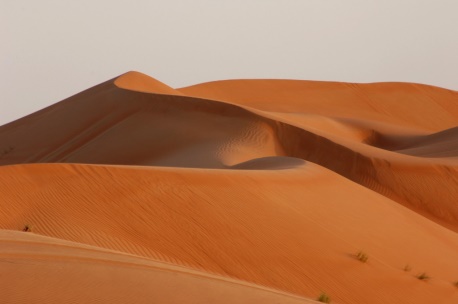 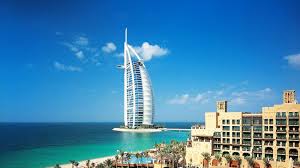 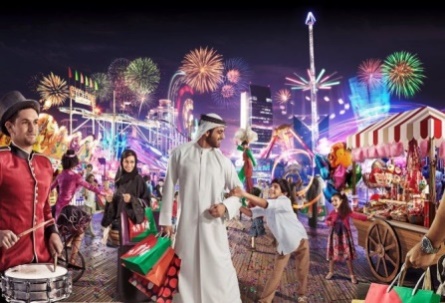 (DAY 01) 24th Nov 2016- Thursday – Arrival Upon arrival pick up from outside the Dubai international airport and transfer to your hotel Check in at your hotel- Hotel check in time is 15:00 hrs and early check in will be subject to availability Overnight stay at hotel of your choice in Dubai  (Day 02) 25th Nov 2016- Friday – Half  Dubai City tour- Desert Safari (B/L/D)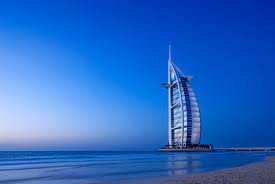 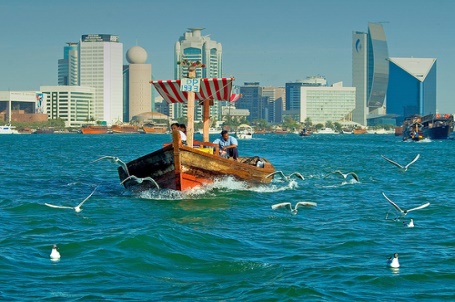 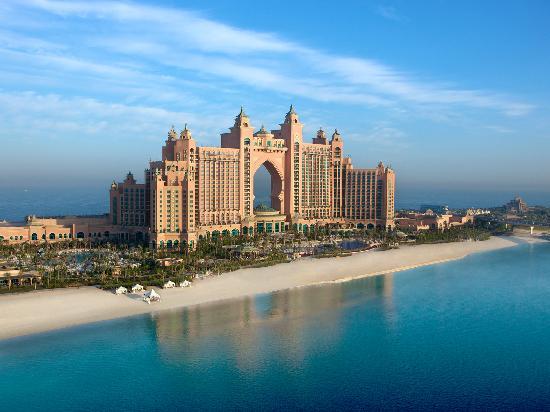 Breakfast at your hotel 09:00 Pick up from your hotel and proceed to Dubai city tour 09:30 Visit 124th floor observation deck of Burj Khalifa 10:30 Proceed to Old Dubai  11:00 Visit Dubai museum 11:45 Take Abra Drive to in Dubai12:00-12:30 Visit gold souk and spice market13:00 Buffet lunch at local hotel 14:00 Drop back to your hotel 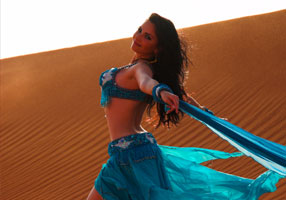 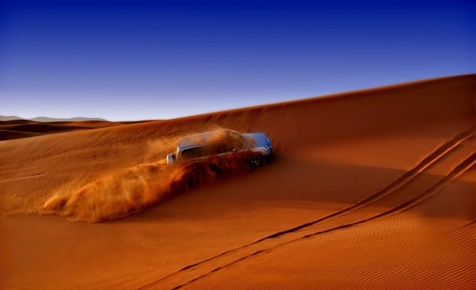 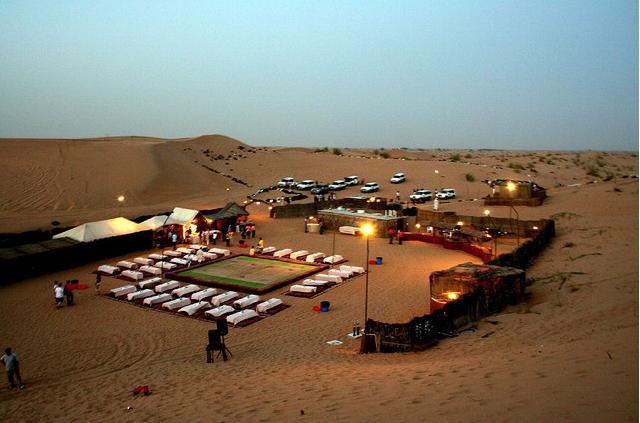 14:00-14:30 Pick up from your hotel by our professional English speaking Safari driver and proceed to Desert safari(nonexclusive 06 pax in a Jeep) Dune bashing drive will be followed by desert camp with barbeque dinner, belly dance, henna painting, shisha pipes, camel ride and Tanoura dance.20:30 Drive back to your hotel Overnight stay at your hotel in Dubai (Day 03) 26th Nov 2016- Saturday – Abu Dhabi (B/L)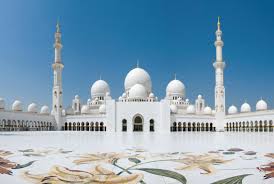 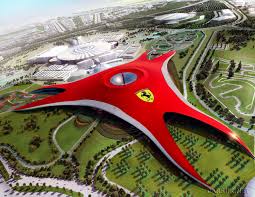 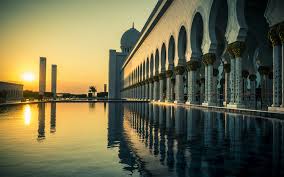 Moring breakfast at your hotel 08:30 Pick up from your hotel by our professional guide and proceed to Abu Dhabi.Abu Dhabi city tour includes, Shiekh Zayed Grand mosque, heritage viallage, outside photo stop of Emirates place hotel.12:30 Buffet lunch with water at 4* std restaurant at Abu Dhabi13:45 Drive to Ferrari world 14:00-17:00 Enjoy rides at Ferrari world- General entry tickets are included.17:15 Drive back to your hotel Overnight stay at hotel of your choice in Abu Dhabi (Day 04) 27th Nov 2016- Sunday – F1(B)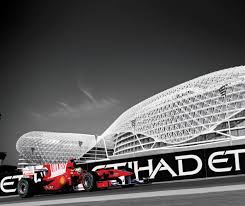 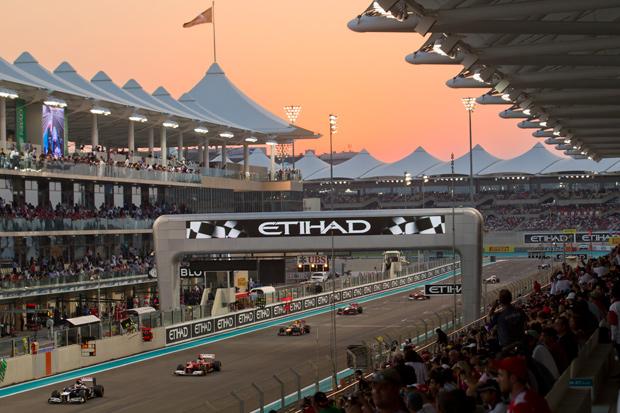 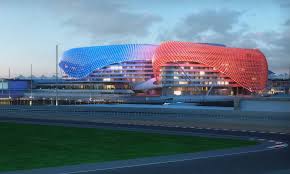 Breakfast at your hotel Two way transfer to Yas Marina Circuit(Formula 1 tickets are not included in the package – tickets rates are yet to be published)13:00 Drive back to your hotel Overnight stay at hotel of your choice in Abu Dhabi  (Day 05)28th Nov 2016- Monday – Departure (B)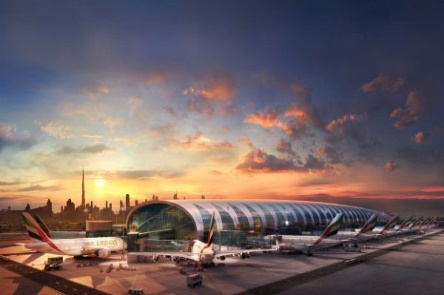 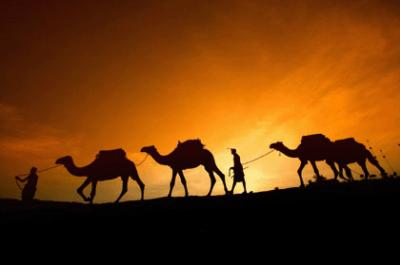 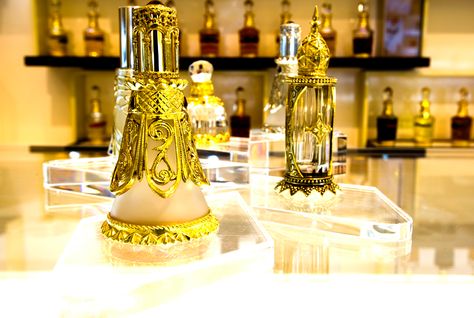 Breakfast at your hotel 12:00Check out from your hotel Pick up by our professional English speaking driver and transfer to Dubai international airport for departure.End of the tourPackage cost Per Pax24-28 Nov 2016(04 Nights)Rate includes:Accommodation04 NIGHTS accommodation in given hotels on double sharing basis under BBSingle supplement has given separateMinimum night stay policy is applicable Transportation in the 28 seater coaster Entry tickets and meals as per the itinerary Rate does not include:Flight tickets and VISA chargesAny other services which is not mentioned in cost includesTIPSAll the special room request like smoking, non-smoking, twin etc will be subject to availability at the time of check in Hotel standard check in time is 15:00 hrs and check out time is 12:00 hrsNo services are blocked as of now and the same will be subject to availability at the time of reservation.Package HotelRoom CategoryRate per pax sharing Double occupancy – USD Rate per pax sharing Double occupancy – USD Single supplement - USDPackage HotelRoom Category1015Single supplement - USDGoldHabtoor Grand Beach Resort and Spa*****Club room 168916331245GoldAtlantis the Palm *****Palm Beach Deluxe room  262625702182Silver Habtoor Grand Beach Resort and Spa*****Tower room  13811326937Silver Atlantis the Palm *****Ocean Deluxe room 257025142126Bronze Habtoor Grand Beach Resort and Spa*****Resort room 12651209821Bronze Atlantis the Palm *****Deluxe room  243923841995